Cruel SummerSara Dallin, Siobhan Fahey, Keren Woodward, Steve Jolley, Tony Swain 1983(as recorded by Bananarama)INTRO:  / 1 2 3 4 //[Bm][A]/[G][A]//[Bm][A]/[G][A]/[Bm] Hot summer [A] streets and the [G] pavements are [A] burningI [Bm] sit a-[A]round /[G][A]/[Bm] Trying to [A] smile But the [G] air is so [A] heavy and [Bm] dry [A]/[G][A]/[Bm] Strange [A] voices are [G] saying [A] (what did they [Bm] say)[A] Things I [G] can't under-[A]standIt's [Bm] too close for [A] comfort This [G] heat has got [A] right out of [Bm] hand [A]/[G][A]/CHORUS:It's a [Bm] cruel (cruel) [G] cruel [A] summer [G][Bm] [G] Leaving me [A] here on my [G] ownIt's a [Bm] cruel (it's a [G] cruel) cruel [A] summer[G] Now you're [Bm] gone [G]/ [A] //[Bm][A]/[G][A]//[Bm][A]/[G][A]/The [Bm] city is [A] crowded, my [G] friends are a-[A]wayAnd I'm [Bm] on my [A] own /[G][A]/It's [Bm] too hot to [A] handleSo [G] I got to [A] get up and [Bm] go [A]/[G][A]/CHORUS:It's a [Bm] cruel (cruel) [G] cruel [A] summer [G][Bm] [G] Leaving me [A] here on my [G] ownIt's a [Bm] cruel (it's a [G] cruel) cruel [A] summer[G] Now you're [Bm] gone [G] you’re not the [A] only oneIt's a [Bm] cruel (cruel) [G] cruel [A] summer [G] (leaving [Bm] me)[G] Leaving me [A] here on my [G] ownIt's a [Bm] cruel (it's a [G] cruel) cruel [A] summer[G] Now you're [Bm] gone [G]/[A][G]/[Bm]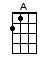 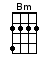 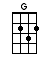 www.bytownukulele.ca